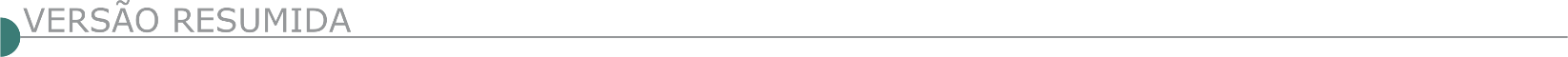  SERVIÇO SOCIAL DA INDÚSTRIA DEPARTAMENTO REGIONAL DE MINAS GERAIS AVISO DE PRORROGAÇÃO CONCORRÊNCIA SESI Nº 0836.2021.NLI.PP.0008.SISTEMA FIEMG Objeto: Contratação de empresa, pelo regime de empreitada por preço global, para a execução das obras de reforma de edificações existentes e construção de nova edificação anexa, em atendimento à Unidade do SESI, denominada Escola SESI "Dario Gonçalves de Souza", localizada na Avenida São João, n.º 4.147, Bairro Centro, CEP 35680-065, em Itaúna - MG. Nova data limite para entrega dos envelopes de habilitação e proposta comercial: até às 10h00min do dia 18 de Fevereiro de 2021. Edital disponível pela internet, no endereço https://compras.fiemg.com.br/.  PREFEITURA MUNICIPAL DA CAMPANHA/MG – CNPJ N° 18.712.174/0001-42, TORNA PÚBLICO O EDITAL N° 4/2021 - PROCESSO LICITATÓRIO Nº 0004/2021 Modalidade: Pregão Presencial nº 0002/2021. Objeto PRESTAÇÃO DE SERVIÇOS DE RECUPERAÇÃO DE PAVIMENTAÇÃO ASFÁLTICA, TAPABURACO, COM ESCAVAÇÃO DO LOCAL, REQUADRAMENTO, LIMPEZA, FORNECIMENTO E APLICAÇÃO DE IMPRIMAÇÃO LIGANTE (RR1C), FORNECIMENTO E APLICAÇÃO DE CONCRETO BETUMINOSO USINADO A QUENTE (CBUQ), INCLUSO MÃO DE OBRA, TRANSPORTE E MATERIAIS. Dotações 2021: 02.07.04-3390.39.00-15.451.1339-4.072 - RED. 100 - 02.07.04-3390.39.00-15.451.1339-4.072 - RED. 116 - Valor Estimado: R$ 330.400,00 (Trezentos e trinta mil e quatrocentos reais). - Data de Abertura: 02/02/2021 às 14:00 horas. Informações site: www.campanha.mg.gov.br ou na sede da Prefeitura Municipal da Campanha/Depto de Compras e Licitações – Rua Dr. Brandão, n° 59 – Centro – Campanha – MG, Cep: 37400-000 – Fone: (35)3261-1059 – e-mail: licitacampanha@gmail.com.  PREFEITURA MUNICIPAL DE ITABIRA AVISO DE LICITAÇÃO PREGÃO PRESENCIAL PMI/SMA/SUCON Nº 113/2020 2º AVISO DE LICITAÇÃO PROCESSO LICITATÓRIO PMI/SMA/SUCON Nº 218/2020 - PREGÃO PRESENCIAL PMI/SMA/SUCON Nº 113/2020Cujo objeto consiste em: Contratação de empresa para execução de serviços de passeio na via de acesso ao Bairro Pedreira, no Município de Itabira. Recebimento dos envelopes de propostas e habilitação: dia 02/02/2021, às 10:00 horas, no Auditório da Prefeitura Municipal de Itabira/MG. O edital estará disponível através do endereço: www.novoportal.itabira.mg.gov.br (Portal da TransparênciaAdministração·Licitações), ou · poderá ser solicitado através do e-mail: contratositabira@itabira.mg.gov.br, de 12:00 às 17:00. PREFEITURA MUNICIPAL DE JACUTINGA – MG AVISO DE LICITAÇÃO PROCESSO Nº 05/2021. TOMADA DE PREÇOS Nº 01/2021. Encontra-se aberta junto a esta Prefeitura Municipal o Processo Licitatório em epígrafe, do tipo Menor Preço por Empreitada Global, para Execução de obra pública de rede de drenagem e calçamento nas Ruas Projetadas 01 e 02, que dão acesso a quadra poliesportiva, localizadas no bairro São Luiz, Jacutinga-MG, compreendendo material e mão de obra, para atender a Secretaria Municipal de Obras, conforme Memorial Descritivo, Planilha Orçamentária, Memória de Cálculo, Cronograma Físico Financeiro, Projeto Técnico, Projeto Básico e Demonstrativo do BDI Anexos, com valor estimado de R$ 182.798,75 (cento e oitenta e dois mil setecentos e noventa e oito reais e setenta e cinco centavos). Data de Abertura 08 de Fevereiro de 2021 às 09h00mim. Dayana Fernandes – Presidente da Comissão Permanente de Licitações. O Edital poderá ser adquirido através do site: www.jacutinga.mg.gov.br – link licitações. Dúvidas através do e-mail: comissaopermanente@jacutinga.mg.gov.br.  PREFEITURA MUNICIPAL DE MEDINA AVISO DE LICITAÇÃO TOMADA DE PREÇOS Nº 3/2021 Rua Sete de Setembro, 22, Centro - CNPJ: 18.414.607/0001-83 - Fone: (33) 3753-1721 - E-mail: licitacao@medina.mg.gov.br - PROCESSO 006/2021 - TOMADA DE PREÇO 003/2021 - Objeto: Contratação de empresa para execução de reforma e ampliação dos banheiros no Mercado Municipal Manoel Curador no município de Medina/MG. Abertura dia 08/02/2021 às 8h00min. PREFEITURA MUNICIPAL DE PIRACEMA - MG TOMADA DE PREÇO Nº. 001/2021. Objeto: CONTRATAÇÃO DE EMPRESA ESPECIALIZADA PARA REALIZAÇÃO DE CALÇAMENTO DE 1.400,00 M² EM ALVENARIA POLIÉDRICACOM ESPESSURA DE 8 cm, CONSTRUÇÃO DE 400,00 M DE MEIO-FIO COM SARJETA EXECUTADO COM EXTRUSORA(sarjeta de 30x8 cm, meio-fio 15x10 cm x h=23 cm),assentamento de 14 metros cordão boleado de concreto pré-moldado 10x10 cm(altura x largura),fornecimento, assentamento e rejuntamento de 14 m de tubo de concreto simples PS1 D=600mm ,construção de 04 unidades de caixa de captação de drenagem tipo A (120 x 120x 150 cm),construção de 3,20 m de descida d’água tipo degrau DN 600,construção de 02 unidades de dissipador de energia, padrão DNIT tipo DEB 02,localizadas na estrada rural Morro do Jatobá que dá acesso ao povoado de Perobas no Município de Piracema/MG em atendimento ao Convênio nº 14910000545/2020, por intermédio da Secretaria de Estado do Governo e o Município de Piracema/MG, conforme especificações contidas no edital e projeto básico. As obras incluem o fornecimento de materiais, equipamentos e mão de obra. Tipo: menor preço GLOBAL. Abertura da documentação: 05/02/2021, às 10 horas, na sede da Prefeitura situada à Praça José Ribeiro de Assis, n.º 42, Centro, Piracema - MG. Aquisição do edital através do site: www.piracema.mg.gov.br e informações através do e-mail licitacao@piracema.mg.gov.br.  PREFEITURA MUNICIPAL DE SABARÁ AVISO EDITAL DE LICITAÇÃO Nº 005/2021 TOMADA DE PREÇO Será realizado no dia 09/02/2021, às 09:00 horas, cujo objeto é a “Contratação de empresa do ramo para execução de muro de contenção, na Rua Libéria, Nº 40, Bairro Nações Unidas, Sabará/MG, com o fornecimento de mão de obra e materiais, conforme especificações contidas neste edital e seus anexos.” Edital e anexos no site www.sabara.mg.gov.br.  PREFEITURA MUNICIPAL DE SÃO JOAQUIM DE BICAS, ESTADO DE MINAS GERAIS, TORNA PÚBLICO PROCESSO LICITATÓRIO Nº 12/2021, CONCORRÊNCIA PARA REGISTRO DE PREÇOS Nº 01/2021 Objeto: Concorrência para registro de preços nº 01/2021, objeto: Contratação eventual e futura de empresa especializada para manutenção e ampliação de Infraestrutura Urbana e Obras complementares em diversas vias e logradouros no Município de São Joaquim de Bicas/MG. Tipo: Menor preço Global. Data da sessão: 26/02/2021 às 08h30min. O Edital pode ser retirado no site: http://www.saojoaquimdebicas.mg.gov.br ou diretamente no Departamento de Compras e Licitações do Município.  PREFEITURA MUNICIPAL DE SÃO TIAGO-MG, PROCESSO 009/2021 – TOMADA DE PREÇOS 001/2021. Obj. O município de São Tiago torna público que fará realizar licitação para a contratação de empresa especializada para a reforma do muro do Campo de Futebol Geraldo Caputo na sede do Município. Prazo para Cadastro até 05/02/2021. O recebimento dos envelopes de Habilitação e Proposta será no dia 08/02/2021 até às 13h30 com abertura da sessão às 14h do mesmo dia. Inf.: (32) 3376-1022. O edital e seus anexos encontram-se à disposição no sítio: www.saotiago.mg.gov.br.  GOVERNO DO ESTADO DE MATO GROSSO SECRETARIA DE ESTADO DE INFRAESTRUTURA E LOGÍSTICA AV I S O RDC PRESENCIAL Nº 22/2020 Processo n. 309298/2020Objeto: Contratação dos serviços de elaboração do estudo de componente indígena - ECI e o Plano Básico Ambiental do Componente Indígena - PBAI, referente a construção de ponte de concreto pré-moldado sobre o Rio das Mortes na rodovia 326, entre os municípios de Nova Nazaré e de Cocalinho/MT. A Secretaria de Estado de Infraestrutura e Logística, por meio da Comissão Permanente de Licitação, designada pela Portaria n. 056/2020/CGAB/SINFRA, de 17/04/2020, publicada no DOE n. 27.734, de 20/04/2020, páginas 16/17, comunica que após análise do recurso administrativo apresentado pelo Consórcio Ambiental MT-326, protocolo n.498878/2020, decide: "Considerando o exposto, a legislação aplicável, tendo conhecido do recurso e das contrarrazões recursais, a Comissão Permanente de Licitação decide: negar o recurso do Consórcio Ambiental MT-326, mantendo a habilitação do Consórcio Mapparural". O Secretário de Estado de Infraestrutura e Logística, decide: Considerando o parecer n.106/SGAC/PGE/2021 de fls.886/892, da lavra do procurador Marcelo Mendonça Felipe da Silva, homologado pelo Excelentíssimo Procurador Waldemar Pinheiro dos Santos, que manteve a decisão prolatada pela Comissão Permanente. Acolho o parecer n.106/SGAC/PGE/2021, homologando-o pelos seus próprios fundamentos. Conheço o recurso interposto pela empresa Consórcio Ambiental MT-326 e no mérito nego provimento, mantendo a decisão prolatada pela Comissão Permanente de Licitação de fls. 880/885. Informações gerais: telefone n. (65) 3613-0529 e-mail: cpl@sinfra.mt.gov.br.  DEPARTAMENTO DE ESTRADAS DE RODAGEM DO ESTADO DO PARANA AVISO DE LICITAÇÃO Nº 11/2021 CONCORRÊNCIA LPN Nº 4/2020 DER/DT Licitação Pública Internacional - BID N.º NO GMS 15/2020 (LPN) - REPUBLICAÇÃO DE LICITAÇÃO E 1º TERMO DE RERRATIFICAÇÃO OBJETO: Execução das obras de Ampliação da Capacidade e Segurança da Rodovia PRC- 280, no trecho (A): DIVISA PR/SC - ENTR. BR-153 (A) e no trecho (B) ENTR. BR-153 (B) - ENTR. BR-280 (MARMELEIRO) correspondentes aos segmentos definidos entre o km 0+000 ao km 5+940 e km 130+350 ao km 254+920 totalizando a extensão de 130,51 km. Considerando que, após o resultado da análise das propostas comunicado pelo Aviso nº 130/2020 - DER SEDE, bem como da decisão sobre os recursos interpostos mantendo a inabilitação das licitantes, comunicamos às empresas interessadas em participar da licitação Concorrência LPN 004/2020 - DER/DT, que o edital foi rerratificado nos requisitos de habilitação; em decorrência, fica marcado nova data de abertura dos envelopes conforme segue: DATA DO RECEBIMENTO DOS ENVELOPES: Até o dia 24/02/2021 no Protocolo Geral do DER/PR no período das 8:30 AS 12:00 e das 13:30 às 17:00 horas ou diretamente na sessão de abertura para a comissão de licitação na data e horário a seguir: NOVA DATA DE ABERTURA: 25/02/2021 - 16:00 horas. N.º DO PROCESSO: 17.035.643-8. AUTORIZAÇÃO: a) Para realização de despesas: Fernando Furiatti Saboia - Diretor Geral do DER/PR - em 09/11/2020. b) Para a licitação: Luiz Carlos de Cristo - Diretor Técnico do DER/PR - em 29/10/2020. VALOR ESTIMADO DA CONTRATAÇÃO: R$ 35.032.752,89 PRAZO DE EXECUÇÃO - 10 (DEZ) MESES NÚMERO DO EMPRÉSTIMO BID: 4299/OC-BR MONTANTE DO EMPRÉSTIMO: US$ 235.000.000,00 Obs.: o 1º Termo de Rerratificação está disponível para consulta na página eletrônica http://www.administracao.pr.gov.br/Compras (GMS, seção Anexos). INFORMAÇÕES SOBRE A LICITAÇÃO: página eletrônica http://www.administracao.pr.gov.br/Compras, link Licitações do Poder Executivo, consulta licitações, órgão DER, n° GMS: 15/2020-LPN, ou na Coordenadoria de Licitações, localizada na Avenida Iguaçu, n.º 420, andar térreo, Curitiba/PR. - fone 41 - 3304-8209. Observar comunicado sobre a prevenção do COVID 19 no portal GMS. ESTADO DE SP -  PREFEITURA MUNICIPAL DE BRAGANÇA PAULISTA - AVISO DE LICITAÇÃO CONCORRENCIA PUBLICA Nº 1/2021 OBJETO: CONTRATACAO DE EMPRESA ESPECIALIZADA PARA A IMPLANTACAO DE PARQUE DE LAZER E CANALIZACAO PARA PROTECAO DO CORREGO - PARQUE VERDE PLANEJADAS - VILA ESPERANCA - DATA: 25.02.2021 AS 09:30 HRS Edital completo deverá ser retirado gratuitamente no balcão do setor de licitações da Prefeitura Municipal de Braganca Paulista, a Avenida Antonio Pires Pimentel, n 2015, Centro, em dias uteis das 09h00 às 16h00 devendo o interessado trazer sua mídia especifica para cópia (cd/dvd, pendrive, etc.) ou ainda no site www.braganca.sp.gov.br (Portal do Cidadão). Informações: (11) 4034.7115.